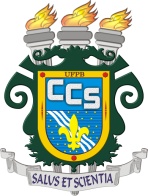 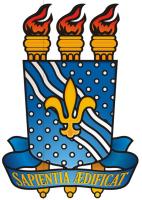 REQUERIMENTO DE CANCELAMENTO DE COMPONENTE CURRICULARÀ Coordenação do Curso de Fonoaudiologia/CCS/UFPBEu, ___________________________________________, aluno(a) regularmente matriculado(a) neste Curso de Fonoaudiologia/CCS/UFPB, sob matrícula nº _________________, e-mail_______________________________, venho requerer o cancelamento da minha matrícula no(s) componente(s) curricular(es) abaixo elencado(s), no período 202_._, considerando-se a seguinte justificativa:  ______________________________________________________________________________________________________________________________________________________________________________________________________________________________Nestes termos, peço deferimento.João Pessoa/PB, ____ de _________________de ________.__________________________________________________Assinatura do(a) aluno(a)Componente(s) curricular(es)Código